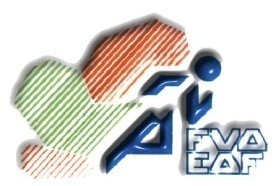 AREA DIRECCIÓN TÉCNICACIRCULAR Nº: 20/2014A las Federaciones TerritorialesA las atletas convocadasA sus entrenadoresCONCENTRACIÓN SECTOR DE VELOCIDADLa Federación Vasca de Atletismo a propuesta del Director Técnico D. Víctor Clemente Aguinaga y previo a los informes presentados por los responsables del sector de velocidad Jose Luis Garcia Gonzalez organizará la siguiente concentración con atletas del sector:CONFIRMACIONES: Desde el día de publicación de la circular hasta el día 27 de marzo, de no estar confirmados para esta fecha se procederá a llamar a otros atletas.LUGAR: 	Alfaz del PiFECHAS:               	Comienzo: Lunes 21 de abril, a la comida (13,45).            	Final: Viernes 25 de Abril tras la comida (13,00).DESPLAZAMIENTO:	En coches y/o furgonetas particulares ESTANCIA:	Albir GardenCONDICIONES DE ASISTENCIA PARA LOS ATLETASNo acudir lesionado o con alguna otra limitación que impida cumplir con los entrenamientos planteados.Respetar la dinámica de trabajo planteada (se adjunta).ASISTENTES:Responsable de la Concentración: Jose luis Garcia GonzalezEntrenador ayudante: Pendiente de confirmar Atletas invitados:La Dirección TécnicaZUZENDARITZA TEKNIKOAREN ARLOAZIRKULAR ZENB.: 20/2014Lurralde FederazioentzatAtleta partaideentzatBere entrenatzaileentzatABIADURA SEKTOREAREN KONTZENTRAZIOAEuskadiko Atletismo Federazioak, Victor Clemente Aguinaga Zuzendari Teknikariaren proposamenari jarraiki eta Jose Luis Garcia Gonzalez abiadura sektoreko arduradunak aurkeztu txostenen aldez aurretik antolatuko du ondorengo kontzentrazioa sektoreko atletekin:EGIAZTAPENAK: Zirkularra argitaratzen den egunetik martxoaren 27ra arte, data horretarako egiaztatu ez badira beste atleta batzuei deituko zaie.TOKIA: 	Alfaz del PiDATAK:               	Hasiera: Astelehena, apirilak 21, bazkarian (13,45).            	Amaiera: Ostirala, apirilak 25, bazkariaren ondoren (13,00).LEKUALDATZEA:	Auto eta/edo furgoneta partikularretan EGONALDIA:	Albir GardenATLETEN PARTAIDETZARAKO BALDINTZAKLesionatuta edota dagozkion entrenamenduak betetzea eragotziko duen bestelako arazoagatik mugatuta ez bertaratzea.Planteatu lanaren dinamika errespetatzea (atxikita).BERTARATUAK:Kontzentrazioaren arduraduna: Jose Luis Garria Gonzalez.Entrenatzaile laguntzailea: Egiaztatzeko zain Atleta gonbidatuak:Zuzendaritza TeknikoaNombreClubJon Gomez BenitezPlayas de CastellónIñigo Rodríguez GotillaU.P.V.Gen Abreu GuzmanSuperAmaraImanol Gil FernandezSuperAmaraBorja Zorrilla LekerikaF.C. BarcelonaUnai Mena OrtegaLa BlancaAdrian Esteban DoncelSantrurtziItoitz Rodríguez ErrodonsoroLasarteNombreClubJon Gomez BenitezPlayas de CastellónIñigo Rodríguez GotillaU.P.V.Gen Abreu GuzmanSuperAmaraImanol Gil FernandezSuperAmaraBorja Zorrilla LekerikaF.C. BarcelonaUnai Mena OrtegaLa BlancaAdrian Esteban DoncelSantrurtziItoitz Rodríguez ErrodonsoroLasarte